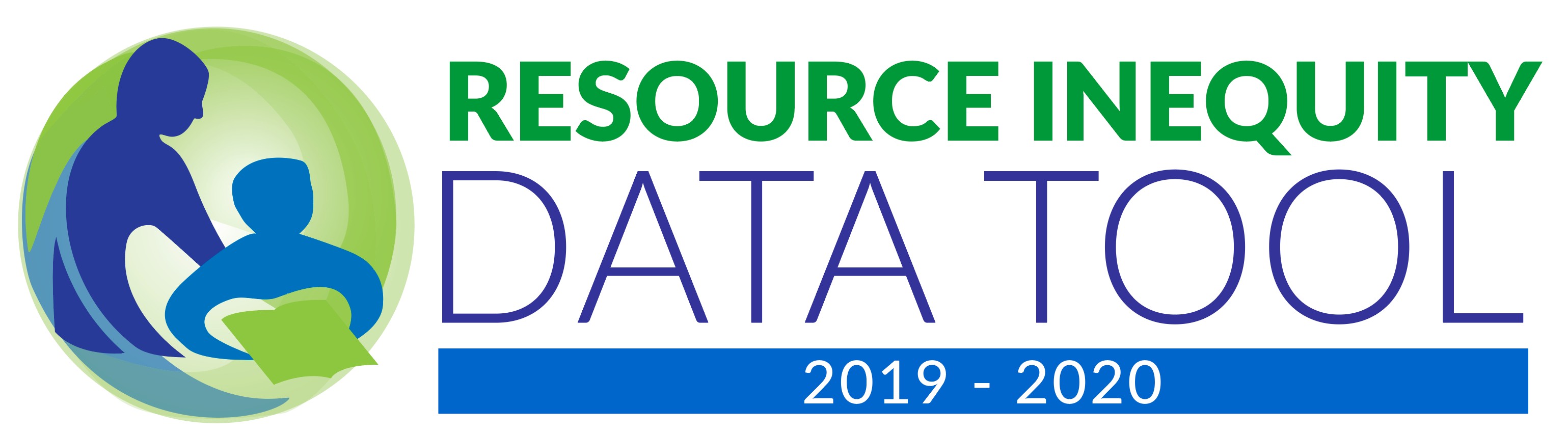 Aligning school and district resources with your equity goals is foundational to ensuring that all students have educational opportunities and supports that match their needs. This tool is designed to help you:Examine distribution of resources (staffing, funding, course offerings, instructional materials, and engagement with families);Compare school, district, and state data to see where your school and district stand relative to others;Ask some key questions to find patterns in the data; andConsider action steps to better align your resources with your goals.Examining resources is very complex. Adjusting resources is both a technical and an adaptive challenge. As such, while this tool helps meet a requirement for schools identified under the Every Student Succeeds Act (ESSA) and begins a discussion about resource inequities, teams need to cautiously consider the unintended consequences of making or not making changes.Remember that it is within your sphere of influence to address assumptions, beliefs, practices, and behavior of adults working in your school and district. It is not within your sphere of influence to change parents, families, or the background histories that students carry with them. Frame the next steps in your school’s continuous improvement process as actions that educators will take.Following the contextual enrollment data on the next page, this data tool contains the following sections, providing an opportunity to examine resource distribution in the following key areas:Access to high-quality and appropriately licensed educatorsAccess to a full range of coursesHigh-quality instructional materialsDistribution of fundingFamily engagementEach section contains a data table, followed by data inquiry questions to inform your school’s planning. You can learn more about research that supports a focus on these areas on the DPI Continuous Improvement website.Note: This Resource Inequity Data Tool is designed as a resource for Comprehensive Support and Improvement (CSI) and Targeted Support and Improvement (TSI/ATSI) schools developing improvement plans in collaboration with stakeholders under the Every Student Succeeds Act (ESSA). Reviewing the data in the tool may benefit all schools, whether identified under ESSA or not. Use of this Resource Inequity Data Tool is not required for any schools, but identifying and addressing resource inequities is required for CSI and ATSI schools. The data within this tool is not intended to represent a complete list of possible resource inequities.District:	- School: 		Context:  Enrollment DemographicsAwareness of these basic demographics will help you examine the data in other sections and identify disparities.1 Numbers in this table are based on the WISEdata student snapshot for Third Friday of September, with School Report Card corrections applied.Part A: The Data1 Teacher FTE numbers include the positions of Teacher (position code 53) and Teacher-in-charge (po- sition code 19). In addition, this year teacher FTE numbers newly include the following positions: Speech/Language Pathologist (position code 84), Librarian (position code 86), Library Media Special- ist (position code 87), and Instructional Technology Integrator (position code 88). This change has beenimplemented both in this tool and in the Inequitable Distribution of Teachers (IDT) report, based on con- versations with the Teacher Education, Professional Development, and Licensing team.2 Teacher and principal data come from the WISEstaff data collection (formerly the PI-1202 Fall Staff re- ports) and the annual license audit performed by the Teacher Education, Professional Development and Licensing team.3 Qualifications values may not sum to the value in the Total row. This occurs when the quality of data submitted by a school or district is insufficient to determine teacher license status.Part A: The Data (Continued)1 Principal FTE numbers include the positions of Principal (position code 51) and Assistant Principal (position code 52).2 Teacher and principal data come from the WISEstaff data collection (formerly the PI-1202 Fall Staff reports) and the annual license audit performed by the Teacher Education, Profes- sional Development and Licensing team.Part B: Data Inquiry QuestionsWith your district or school’s leadership team, compare school, district, and state data and identify significant differences. Your team may have additional questions.Does our school have a higher percentage of teachers who are out-of-field or licensed with stipulations than the district or state? If so, what are some practices that may be contributing to this?Does our school have a higher percentage of uncertified teachers than the district or state? If so, what are some practices that may be contributing to this?Does our school have a higher percentage of teachers with less than three years of experience than the district or state? If so, what are some practices that may be contributing to this?Are teacher demographics proportionately aligned to the student demographics? If not, what are some practices that may be contributing to this?Part A: The DataAdvanced Placement (AP) & International Baccalaureate (IB) programs both offer rigorous college preparatory curricula with the potential for college credit with a qualifying test score. Student Participation is defined as enrollment in 1 or more courses, regardless of grade earned.1 Numbers in this table are based on the WISEdata student snapshot for Year End Attendance, Discipline, Completion, Roster, and Career Education.Part A: The Data (Continued)Dual Enrollment courses offer the opportunity to earn college credit while still in high school. Student level participation is defined as enrollment in 1 or more dual enrollment program courses, regardless of grade earned.1 Numbers in this table are based on the WISEdata student snapshot for Year End Attendance, Discipline, Completion, Roster, and Career Education.Part B: Data Inquiry QuestionsDoes participation in AP/IB and Dual Enrollment courses proportionally reflect the student groups in our school?If not, which groups are not proportionally reflected?If not, what are some practices that may be contributing to this disparity?Part A: The DataResearch shows that engaging students with high-quality, grade-level, standards-aligned instructional materials while engaging educators with on-going, job-embedded professional learning on those materials can result in student achievement gains. The following tools can be used to assess alignment with standards:Ed Reports https://www.edreports.org/ (close attention should be paid to the edition and year of publication since in some cases, different editions have different ratings)Achieve the Core Instructional Materials Evaluation Tool (IMET)EQuIP (Educators Evaluating the Quality of Instructional Products) RubricsNCSM Materials Analysis Tool (Mathematics only)Part B: Data Inquiry QuestionsWhat is the overall level of alignment of our district or school’s instructional materials to academic standards in literacy and mathematics? What are some practices may be contributing to any lack of alignment?Do all students – including those receiving Title I, Special Education, or English language instruction services – have access to grade-level, standards-based instructional materials? If not, what are some practices that may be contributing to this lack of access?Do all students have access to culturally responsive instructional materials? If not, what are some practices that may be contributing to this lack?How often do we provide professional development to teachers that supports their use of our district’s or school’s instructional materials for literacy and/or mathematics? What is the impact of the professional development? How do we measure that impact?Part A: The DataWisconsin Department of Public Instruction statewide data related to per-pupil expenditures is not yet available. We encourage examination of your local data.Part B: Data Inquiry QuestionsBased on per-pupil expenditure and the student demographics in our school and district:Are economically disadvantaged students receiving financial support at an equitable level? If not, what are some practices that may be contributing to this disparity?Are students of color receiving financial support at an equitable level? If not, what are some practices that may be contributing to this disparity?Part A: The DataThe Wisconsin Department of Public Instruction does not currently collect statewide data related to family engagement. We encourage examination of your local data.In the below table, please use the following definitions.Families engaged: this year, family members attended two or more school events that were linked to learning; and/or family members communicated on multiple occasions with school staff.Families who participated in shared decision making: this year, family members served on school advisory councils; helped devise school mission and vision; or helped plan and conduct school activities.Part B: Data Inquiry QuestionsAre we meaningfully engaging families as partners and decision makers in our school?If so, which practices are we using to successfully engage families?If not, which practices may be contributing to a lack of family engagement?What barriers of time, understanding, or access do families face?Are families we engage as partners and decision makers representative of all student groups?Which families are not participating in shared decision making? Why not?What barriers of time, understanding, or access do families face?Are we engaging families in decision making using multiple forms of data?Which data do we share with families as decision makers on our school team?How do we help families understand our school’s student outcome and survey data?How do we ensure that families’ voices are valued during continuous improvement planning?ClarifyPause, reflect, and document data findingsBased on our team’s analysis of data and discussion, utilizing the inquiry questions, what issues rise to the top, requiring action?Example response: A team has identified some specific resource inequities in Section 2: Access to High-Quality and Appropriately Licensed Educators. The team discusses that the school experiences a high turnover rate of teaching staff.Based on our team’s identified area(s) of need, which practices are possible root causes (root cause analysis tools are available in WISELearn)?Example response: After a root cause analysis, the team identifies the high turnover rate is a result of new educators to the building not being mentored and supported to implement the instructional materials.Planning for Action StepsHow might we address the root cause(s) revealed?Example response: The team considers mentoring might be used to support inexperienced, new, and out of field educators, and considers changes in practices around assignment, recruitment, and retention. From there, the team creates an action plan to systematically take steps that will support access to high quality and appropriately licensed teachers.Within WISEDash for Districts, part three of the Data Inquiry Journal includes a template for action planning that may be used.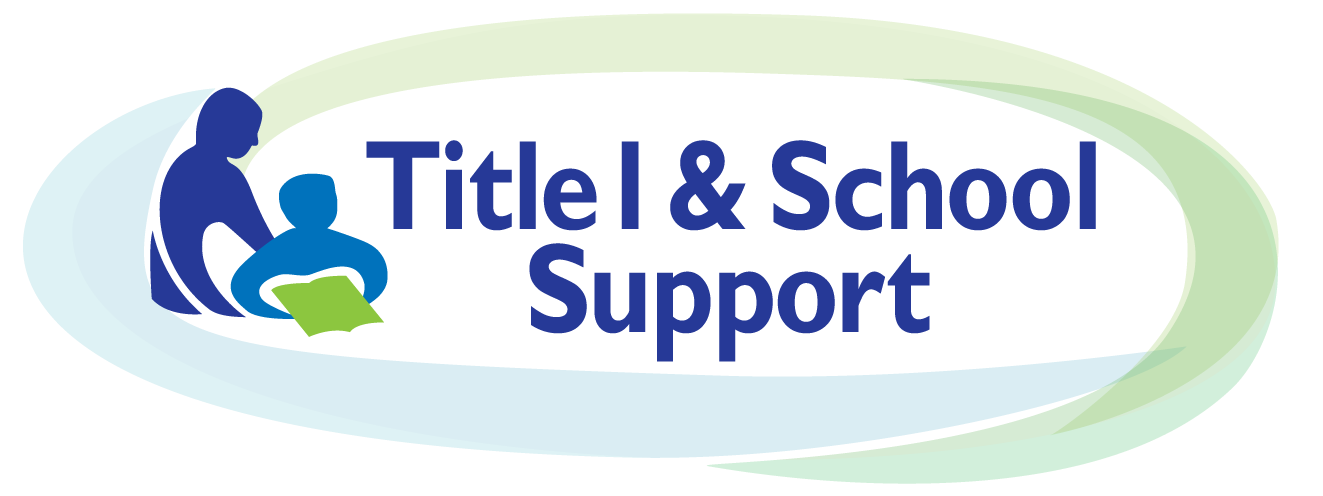 Wisconsin Department of Public Instruction Title I and School Support125 S. Webster Street, P.O. Box 7841Madison, WI 53707-7841(608) 267-3721Title I, Part A dpititle1@dpi.wi.gov https://dpi.wi.gov/title-iJune 2020The Wisconsin Department of Public Instruction does not discriminate on the basis of sex, race, religion, age, national origin, ancestry, creed, pregnancy, marital or parental status, sexual orientation or physical, mental, emotional or learning disability.ENROLLMENT(2018-19 Third Friday of September)SchoolSchoolDistrictDistrictStateStateNumberPercentNumberPercentNumberPercentTotal858,833100.0%Race/EthnicityAmerican Indian or Alaskan Native9,5161.1%Asian34,7114.0%Black or African American77,8399.1%Hispanic/Latino105,86312.3%Native Hawaiian or Other Pacific Islander6510.1%Two or More Races35,2294.1%White595,02069.3%Student GroupsStudents with Disabilities120,82514.1%Economically Disadvantaged351,19840.9%English Learners51,8296.0%TEACHERS (2018-19)SchoolSchoolDistrictDistrictStateStateFTEPercentFTEPercentFTEPercentTotal60,360100.0%QualificationsFully licensed56,85894.2%Out-of-field or licensed with stipulations1,6822.8%No license1,0471.7%Tenure3+ yrs experience in assignment area code45,38175.2%<3 yrs experience in assignment area code14,97924.8%Race/EthnicityAmerican Indian or Alaskan Native1800.3%Asian5140.9%Black or African American1,1271.9%Hispanic/Latino1,1832.0%Native Hawaiian or Other Pacific Islander280.0%Two or More Races2200.4%White57,10894.6%PRINCIPALS(2018-19)SchoolDistrictDistrictStateStateFTEFTEPercentFTEPercentTotal2,496100.0%Tenure3+ yrs experience in assignment area code1,97679.2%<3 yrs experience in assignment area code52020.8%Race/EthnicityAmerican Indian or Alaskan Native60.2%Asian160.6%Black or African American2028.1%Hispanic/Latino672.7%Native Hawaiian or Other Pacific Islander20.1%Two or More Races100.4%White2,19387.9%AP/IB COURSES(2018-19, grades 9-12)SchoolSchoolDistrictDistrictStateStateNumberPercentNumberPercentNumberPercentParticipation in AP/IB CoursesTotal59,241100.0%Race/EthnicityAmerican Indian or Alaskan Native2490.4%Asian3,1285.3%Black or African American3,2275.4%Hispanic/Latino5,6749.6%Native Hawaiian or Other Pacific Islander340.1%Two or More Races1,6832.8%White45,24676.4%Student GroupsStudents with Disabilities1,1221.9%Economically Disadvantaged12,70021.4%English Learners8051.4%DUAL ENROLLMENT COURSES(2018-19, grades 9-12)SchoolSchoolDistrictDistrictStateStateNumberPercentNumberPercentNumberPercentParticipation in Dual Enrollment CoursesTotal50,661100.0%Race/EthnicityAmerican Indian or Alaskan Native4160.8%Asian1,9353.8%Black or African American2,9865.9%Hispanic/Latino5,0069.9%Native Hawaiian or Other Pacific Islander320.1%Two or More Races1,2512.5%White39,03577.1%Student GroupsStudents with Disabilities4,1278.1%Economically Disadvantaged15,12629.9%English Learners1,4602.9%INSTRUCTIONAL   MATERIALSLastupdatedLevel of standards-alignmentLevel of culturalresponsivenessUsed for Title Iand/or Special EdLiteracy Instructional Materials1)2)3)4)Mathematics Instructional Materials1)2)3)4)SchoolDistrictPer-Pupil ExpenditureFAMILY ENGAGEMENT & LEADERSHIPSchoolSchoolDistrictDistrictNumberPercentNumberPercentTotal FamiliesEngagement & LeadershipFamilies engagedFamilies who participated in shared decision makingSurvey ActivityYesNoYesNoWere families surveyed this year?If yes, were results of surveys shared with staff and families?